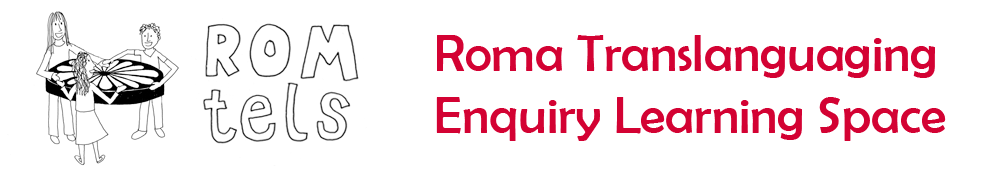 Capture your initial thoughts – write anything that you have found to be: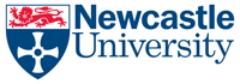 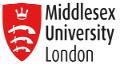 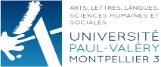 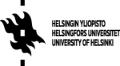 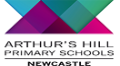 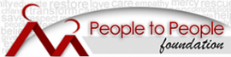 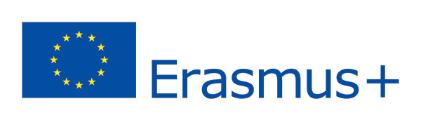 Add anything new to yesterday’s reflectionsTHEN discuss the translanguaging workshops. Write the most important points you can take away about each approachFamiliarNewExcitingProblematicChallengingTranslanguaging in TincaTranslanguaging in NewcastleTranslanguaging in France